Гимнастика пробужденияВ спальне мы поспимВ тепленьких кроватках.Просыпаться не хотим,Спим мы очень сладко.Все гимнастикой займемся,Чтобы пробудиться!Щечки дружно натираем,Ножки, ручки поднимаемИ тихонько опускаем.Потом все присядемА теперь пришла пораДружно встать нам, детвора!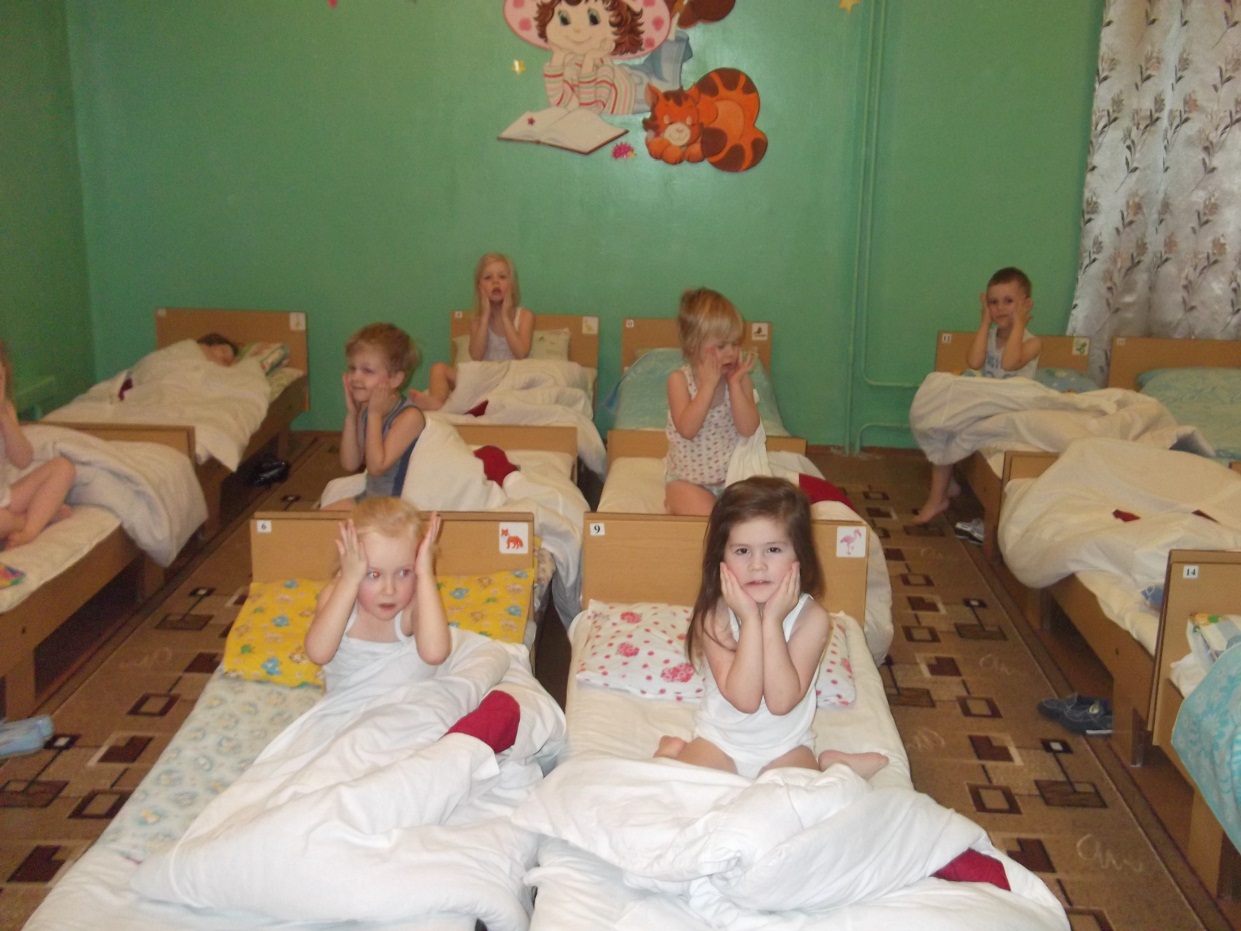 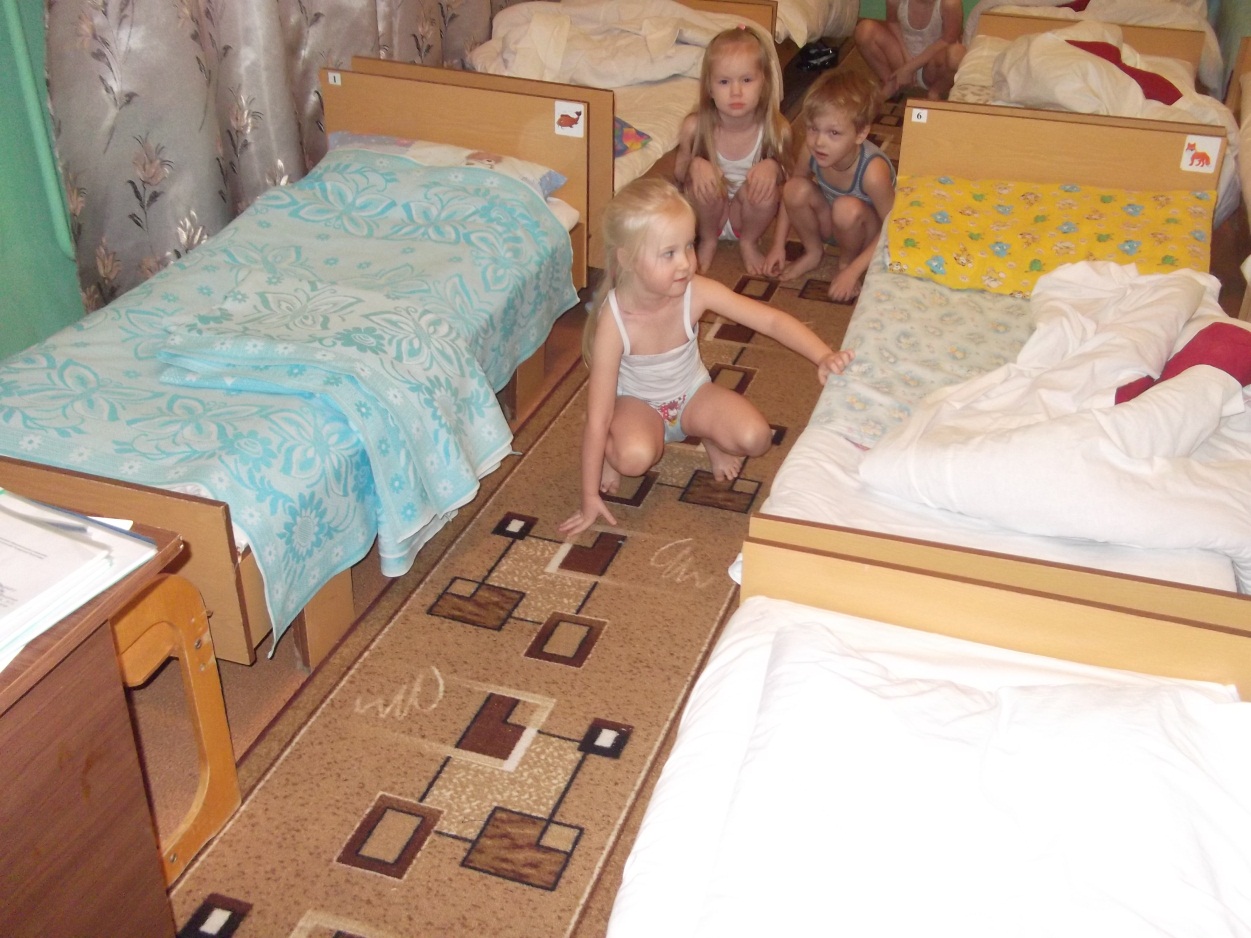 